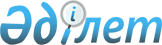 Об определении организаций, осуществляющих организацию централизованной торговли электрической энергией по срочным контрактам на общем электроэнергетическом рынке Евразийского экономического союзаРаспоряжение Совета Евразийской экономической комиссии от 25 ноября 2022 года № 48.
      В соответствии с пунктом 32 Протокола об общем электроэнергетическом рынке Евразийского экономического союза (приложение № 21 к Договору о Евразийском экономическом союзе от 29 мая 2014 года) (далее – Протокол), во исполнение пункта 6 плана мероприятий, направленных на формирование общего электроэнергетического рынка Евразийского экономического союза, утвержденного Решением Высшего Евразийского экономического совета от 20 декабря 2019 г. № 31 (далее – план мероприятий), и на основе предложений государств – членов Евразийского экономического союза (далее – Союз):
      1. Определить открытое акционерное общество "Белорусская универсальная товарная биржа", акционерное общество "Казахстанский оператор рынка электрической энергии и мощности" и акционерное общество "Санкт-Петербургская Международная Товарно-сырьевая биржа" организациями, осуществляющими организацию централизованной торговли электрической энергией по срочным контрактам на общем электроэнергетическом рынке Союза. 
      2. Просить Правительство Республики Беларусь, Правительство Республики Казахстан и Правительство Российской Федерации обеспечить проведение комплекса мероприятий, направленных на подготовку к реализации с даты вступления в силу актов, принятых в соответствии с пунктами 5 – 8 Протокола, организациями, указанными в пункте 1 настоящего распоряжения, прав и обязанностей (функций и полномочий) оператора централизованной торговли по срочным контрактам, установленных актами, указанными в пункте 33 Протокола, с учетом проведения тестовых испытаний функционирования технологической основы общего электроэнергетического рынка Союза в соответствии с пунктом 13 плана мероприятий.
      3. Настоящее распоряжение вступает в силу с даты его опубликования на официальном сайте Евразийского экономического союза, за исключением пункта 2 настоящего распоряжения, который вступает в силу с даты принятия Евразийским межправительственным советом акта, предусмотренного пунктом 6 Протокола.
      Члены Совета Евразийской экономической комиссии:
					© 2012. РГП на ПХВ «Институт законодательства и правовой информации Республики Казахстан» Министерства юстиции Республики Казахстан
				
От РеспубликиАрмения

От РеспубликиБеларусь

От РеспубликиКазахстан

От КыргызскойРеспублики

От РоссийскойФедерации

М. Григорян

И. Петришенко

С. Жумангарин

А. Касымалиев

А. Оверчук
